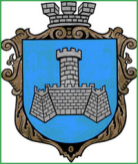 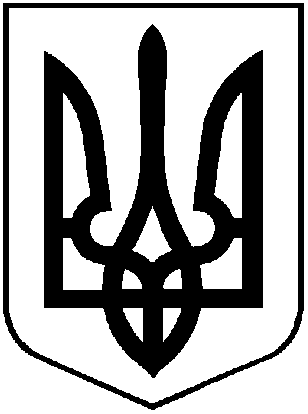 УКРАЇНАХМІЛЬНИЦЬКА МІСЬКА РАДАВІННИЦЬКОЇ ОБЛАСТІВиконавчий комітетР І Ш Е Н Н ЯВід «___» ________  2021 року                                                               №___Про суборенду приміщенняКНП «Хмільницький ЦПМСД»Хмільницької міської радиРозглянувши лист М. Барабаша від 12.05.2021 року щодо надання КНП «Хмільницький центр первинної медико-санітарної допомоги» дозволу на здачу в суборенду приміщення в поліклінічному відділенні, враховуючи рішення 2 сесії Хмільницької міської ради 8 скликання від 18.12.2020 року №46 «Про надання згоди на прийняття до комунальної власності Хмільницької міської територіальної громади окремих об'єктів спільної власності територіальних громад району», рішення 3 сесії Хмільницької міської ради 8 скликання від 24.12.2020 року №127 «Про надання згоди на прийняття до комунальної власності Хмільницької міської територіальної громади окремих об’єктів спільної власності територіальних громад районів», рішення Виконавчого комітету Хмільницької міської ради від 09 квітня 2021 року № 214 «Про погодження КНП «Хмільницький ЦПМСД» внесення змін до договору оренди комунального майна», на підставі Цивільного кодексу України та Господарського кодексу України, Закону України «Про оренду державного та комунального майна , керуючись ст.ст. 29, 59 Закону України «Про місцеве самоврядування в Україні»,  виконавчий комітет Хмільницької міської радиВИРІШИВ:1. Відмовити КНП «Хмільницький ЦПМСД» Хмільницької міської ради у надані дозволу на здачу в суборенду приміщення в поліклінічному відділенні, що знаходиться за адресою: Вінницька область, м. Хмільник, вул. Пушкіна, 64.2. Директору (М. Барабаш) КНП «Хмільницький ЦПМСД» Хмільницької міської ради забезпечити виконання договірних зобов’язань згідно додаткової угоди № 5 до договору оренди № 25 комунального майна від 13.04.2018 року.3. Контроль за виконанням цього рішення покласти на заступника міського голови з питань діяльності виконавчих органів міської ради А.В. Сташка.Міський голова                                                                М.В. Юрчишин